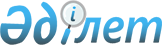 Об утверждении Правил оказания социальной помощи, установления ее размеров и определения перечня отдельных категорий нуждающихся граждан в городе АктауРешение Актауского городского маслихата Мангистауской области от 19 апреля 2024 года № 12/76. Зарегистрировано Департаментом юстиции Мангистауской области 25 апреля 2024 года № 4702-12
      В соответствии с Бюджетным Кодексом Республики Казахстан, Законом Республики Казахстан "О местном государственном управлении и самоуправлении в Республике Казахстан" и постановлением Правительства Республики Казахстан от 30 июня 2023 года №523 "Об утверждении Типовых правил оказания социальной помощи, установления ее размеров и определения перечня отдельных категорий нуждающихся граждан", Актауский городской маслихат РЕШИЛ:
      1. Утвердить Правила оказания социальной помощи, установления ее размеров и определения перечня отдельных категорий нуждающихся граждан в городе Актау, согласно приложению 1 к настоящему решению.
      2. Признать утратившими силу некоторые решения Актауского городского маслихата по перечню, согласно приложению 2 к настоящему решению.
      3. Настоящее решение вводится в действие по истечении десяти календарных дней после дня его первого официального опубликования.
      "СОГЛАСОВАНО"
      Государственное учреждение
      "Управление координации 
      занятости и социальных программ 
      Мангистауской области" Правила оказания социальной помощи, установления ее размеров и определения перечня отдельных категорий нуждающихся граждан в городе Актау Глава 1. Общие положения
      1.Настоящие Правила оказания социальной помощи, установления ее размеров и определения перечня отдельных категорий нуждающихся граждан в городе Актау (далее - Правила) разработаны в соответствии с Социальным кодексом Республики Казахстан и постановлением Правительства Республики Казахстан от 30 июня 2023 года №523 "Об утверждении Типовых правил оказания социальной помощи, установления ее размеров и определения перечня отдельных категорий нуждающихся граждан" и определяют порядок оказания социальной помощи, установления ее размеров и определения перечня отдельных категорий нуждающихся граждан.
      2. Основные термины и понятия, которые используются в настоящих Правилах:
      1) Государственная корпорация "Правительство для граждан" – юридическое лицо, созданное по решению Правительства Республики Казахстан для оказания государственных услуг в соответствии с законодательством Республики Казахстан, организации работы по приему заявлений на оказание государственных услуг и выдаче их результатов услугополучателю по принципу "одного окна", обеспечения оказания государственных услуг в электронной форме;
      2) специальная комиссия – комиссия, создаваемая решением акима города, по рассмотрению заявления лица (семьи), претендующего на оказание социальной помощи отдельным категориям нуждающихся граждан;
      3) социальная помощь – помощь, предоставляемая местным исполнительным органом в денежной или натуральной форме отдельным категориям нуждающихся граждан (далее – получатели), а также к праздничным дням и памятным датам;
      4) уполномоченный орган по оказанию социальной помощи – государственное учреждение "Актауский городской отдел занятости и социальных программ";
      5) прожиточный минимум – минимальный денежный доход на одного человека, равный по величине стоимости минимальной потребительской корзины;
      6) среднедушевой доход – доля совокупного дохода семьи, приходящаяся на каждого члена семьи в месяц;
      7) праздничные даты (далее – памятные даты) – профессиональные и иные праздники Республики Казахстан;
      8) праздничные дни – дни национальных и государственных праздников Республики Казахстан;
      9) уполномоченный государственный орган – центральный исполнительный орган, осуществляющий руководство и межотраслевую координацию в сфере социальной защиты населения в соответствии с законодательством Республики Казахстан, регулирование, контрольные функции за деятельностью Государственного фонда социального страхования;
      10) участковая комиссия – специальная комиссия, создаваемая решением акимов соответствующих административно-территориальных единиц для проведения обследования материального положения лиц (семей), обратившихся за адресной социальной помощью;
      11) предельный размер – утвержденный максимальный размер социальной помощи.
      3. Меры социальной поддержки, предусмотренные пунктом 4 статьи 71, пунктом 3 статьи 170, пунктом 3 статьи 229 Социального кодекса Республики Казахстан, подпунктом 2) пункта 1 статьи 10, подпунктом 2) пункта 1 статьи 11, подпунктом 2) пункта 1 статьи 12, подпунктом 2) статьи 13, статьей 17 Закона Республики Казахстан "О ветеранах", оказываются в порядке, определенном настоящими Правилами.
      4. Социальная помощь предоставляется единовременно и (или) периодически (ежемесячно, 1 раз в год). Глава 2. Порядок определения перечня категорий получателей социальной помощи и установления размеров социальной помощи
      5. Социальная помощь к праздничным дням и памятным датам оказывается в денежной форме единовременно, следующим категориям граждан:
      1) 21-23 марта - Наурыз мейрамы:
      многодетным матерям, награжденным подвесками "Алтын алқа", "Күміс алқа" или получившим ранее звание "Мать-героиня", награжденным орденами "Материнская слава" I и II степени - в размере 2 (двух) месячных расчетных показателей;
      лицам с инвалидностью всех групп, детям с инвалидностью до семи лет, детям с инвалидностью первой, второй, третьей группы с семи до восемнадцати лет - в размере 5 (пяти) месячных расчетных показателей;
      2) 1 мая - Праздник единства народа Казахстана:
      лицам с инвалидностью всех групп, детям с инвалидностью до семи лет, детям с инвалидностью первой, второй, третьей группы с семи до восемнадцати лет - в размере 5 (пяти) месячных расчетных показателей;
      3) 9 мая - День Победы:
      ветеранам Великой Отечественной войны - в размере 1 500 000 (один миллион пятьсот тысяч) тенге;
      лицам, приравненным по льготам к лицам с инвалидностью вследствие ранения, контузии, увечья или заболевания, полученных в период Великой Отечественной войны - в размере 60 (шестидесяти) месячных расчетных показателей;
      лицам, приравненным по льготам к участникам Великой Отечественной войны - в размере 50 (пятидесяти) месячных расчетных показателей;
      ветеранам боевых действий на территории других государств - в размере 50 (пятидесяти) месячных расчетных показателей;
      лицам, награжденным орденами и медалями бывшего Союза Советских Социалистических Республик (далее-Союз ССР) за самоотверженный труд и безупречную воинскую службу в тылу в годы Великой Отечественной войны - в размере 40 (сорока) месячных расчетных показателей;
      лицам, проработавшим (прослужившим) не менее шести месяцев с 22 июня 1941 года по 9 мая 1945 года и не награжденным орденами и медалями бывшего Союза ССР за самоотверженный труд и безупречную воинскую службу в тылу в годы Великой Отечественной войны - в размере 40 (сорока) месячных расчетных показателей;
      семьям военнослужащих, партизан, подпольщиков, лиц, указанных в статьях 4 – 6  Закона Республики Казахстан "О ветеранах", погибших (пропавших без вести) или умерших в результате ранения, контузии или увечья, полученных при защите бывшего Союза ССР, исполнении иных обязанностей воинской службы (служебных обязанностей) или вследствие заболевания, связанного с пребыванием на фронте - в размере 40 (сорока) месячных расчетных показателей; 
      семьям погибших в Великой Отечественной войне лиц из числа личного состава групп самозащиты объектовых и аварийных команд местной противовоздушной обороны, семьям погибших работников госпиталей и больниц города Ленинграда - в размере 40 (сорока) месячных расчетных показателей; 
      семьям военнослужащих, лиц начальствующего и рядового состава, призванных на сборы военнообязанных Министерства обороны, органов внутренних дел и государственной безопасности бывшего Союза ССР, погибших (умерших) во время выполнения задач по охране общественного порядка при чрезвычайных обстоятельствах, связанных с антиобщественными проявлениями - в размере 40 (сорока) месячных расчетных показателей; 
      семьям военнослужащих, погибших (пропавших без вести) или умерших вследствие ранения, контузии, увечья, заболевания, полученных в период боевых действий в Афганистане или других государствах, в которых велись боевые действия - в размере 40 (сорока) месячных расчетных показателей;
      семьям военнослужащих, погибших (умерших) при прохождении воинской службы в мирное время - в размере 40 (сорока) месячных расчетных показателей; 
      семьям лиц, погибших при ликвидации последствий катастрофы на Чернобыльской атомной электростанции и других радиационных катастроф и аварий на объектах гражданского или военного назначения - в размере 40 (сорока) месячных расчетных показателей; 
      семьям умерших вследствие лучевой болезни или умерших лиц с инвалидностью, а также граждан, смерть которых в установленном порядке связана с воздействием катастрофы на Чернобыльской атомной электростанции и других радиационных катастроф и аварий на объектах гражданского или военного назначения и ядерных испытаний - в размере 40 (сорока) месячных расчетных показателей; 
      супруге (супругу) умершего лица с инвалидностью вследствие ранения, контузии, увечья или заболевания, полученных в период Великой Отечественной войны или умершего лица, приравненного по льготам к лицам с инвалидностью вследствие ранения, контузии, увечья или заболевания, полученных в период Великой Отечественной войны, а также умершего участника Великой Отечественной войны, партизана, подпольщика, гражданина, награжденного медалью "За оборону Ленинграда" или знаком "Жителю блокадного Ленинграда", признававшихся лицами с инвалидностью в результате общего заболевания, трудового увечья и других причин (за исключением противоправных), которые не вступили в повторный брак - в размере 40 (сорока) месячных расчетных показателей;
      лицам из числа участников ликвидации последствий катастрофы на Чернобыльской атомной электростанции в 1988 – 1989 годах, эвакуированным (самостоятельно выехавшим) из зон отчуждения и отселения в Республику Казахстан, включая детей, которые на день эвакуации находились во внутриутробном состоянии - в размере 40 (сорока) месячных расчетных показателей;
      родителям и не вступившим в повторный брак вдовам воинов, погибших (умерших, пропавших без вести) в Великой Отечественной войне, супруге (супругу), не вступившей (вступившему) в повторный брак - в размере 40 (сорока) месячных расчетных показателей;
      4) 4 июня – День государственных символов Республики Казахстан:
      детям с инвалидностью до семи лет, детям с инвалидностью первой, второй, третьей группы с семи до восемнадцати лет - в размере 5 (пяти) месячных расчетных показателей;
      5) 6 июля - День Столицы:
      лицам с инвалидностью всех групп, детям с инвалидностью до семи лет, детям с инвалидностью первой, второй, третьей группы с семи до восемнадцати лет - в размере 5 (пяти) месячных расчетных показателей;
      6) 30 августа – День Конституции Республики Казахстан:
      лицам, пострадавшим вследствие ядерных испытаний на Семипалатинском испытательном ядерном полигоне - в размере 10 (десяти) месячных расчетных показателей;
      лицам с инвалидностью всех групп, детям с инвалидностью до семи лет, детям с инвалидностью первой, второй, третьей группы с семи до восемнадцати лет - в размере 5 (пяти) месячных расчетных показателей; 
      получателям (детям) государственного социального пособия по случаю потери кормильца - в размере 8 (восьми) месячных расчетных показателей;
      7) 1 октября – День пожилых людей:
      пенсионерам старше 70 (семидесяти) лет - в размере 2 (двух) месячных расчетных показателей;
      8) 25 октября - День Республики:
      лицам с инвалидностью всех групп, детям с инвалидностью до семи лет, детям с инвалидностью первой, второй, третьей группы с семи до восемнадцати лет - в размере 5 (пяти) месячных расчетных показателей;
      9) 16 декабря - День Независимости:
      лицам, принимавшим участие в событиях 17-18 декабря 1986 года в Казахстане, реабилитированным в порядке, установленным Законом Республики Казахстан "О реабилитации жертв массовых политических репрессий" - в размере 50 (пятидесяти) месячных расчетных показателей.
      6. Социальная помощь отдельным категориям нуждающихся граждан, оказывается единовременно и (или) периодически (ежемесячно, 1 раз в год) следующим категориям граждан, по заявлению: 
      1) лицам, имеющим социально-значимые заболевания (злокачественные новообразования, туберкулез, болезнь, вызванная вирусом иммунодефицита человека) не получающим государственные пособия, 1 раз в год, без учета доходов - в размере 26 (двадцати шести) месячных расчетных показателей;
      2) детям, заразившимся вирусом иммунодефицита человека, ежемесячно, без учета доходов - в размере 2 (двух) прожиточных минимумов по Республике Казахстан;
      3) при причинении вреда гражданину (семье) либо его имуществу в результате стихийного бедствия или пожара, в течение двенадцати месяцев с момента наступления данной ситуации, единовременно, без учета дохода - в размере не более 50 (пятидесяти) месячных расчетных показателей;
      4) лицам, имеющим среднедушевой доход ниже 1,5 кратной величины прожиточного минимума по Мангистауской области, предшествующей кварталу обращения (сиротство, отсутствие родительского попечения, ограничение жизнедеятельности вследствие социально значимых заболеваний и заболеваний, представляющих опасность для окружающих, неспособность к самообслуживанию в связи с преклонным возрастом, освобождение из мест лишения свободы, нахождение на учете службы пробации), 1 раз в год - в размере не более 40 (сорока) месячных расчетных показателей;
      5) на оплату образовательных услуг:
      студентам, обучающимся в высших учебных заведениях Республики Казахстан по очной форме для получения степени "бакалавр", при наличии договора и среднедушевого дохода ниже величины прожиточного минимума по Мангистауской области за двенадцать месяцев перед обращением (получатели государственного социального пособия по случаю потери кормильца, оба родителя которых являются пенсионерами по возрасту или один из родителей является лицом с инвалидностью, из семей, имеющих четырех и более совместно проживающих несовершеннолетних детей, в том числе детей, обучающихся по очной форме обучения по общеобразовательным или профессиональным программам в организациях общего среднего, технического и профессионального, послесреднего, высшего и (или) послевузовского образования, после достижения ими совершеннолетия до времени окончания организаций образования (но не более чем до достижения двадцатитрехлетнего возраста), 1 раз в год;
      студентам, обучающимся в высших учебных заведениях Республики Казахстан по очной форме для получения степени "бакалавр", при наличии договора и среднедушевого дохода ниже 3 кратной величины прожиточного минимума по Мангистауской области за двенадцать месяцев перед обращением (лица с инвалидностью, сиротство, отсутствие родительского попечения), 1 раз в год;
      обучающимся в высших учебных заведениях Республики Казахстан по очной форме для получения уровня "интернатура" и "резидентура" на основании специального договора, заключенного по согласованию с государственным учреждением "Управление здравоохранения Мангистауской области" (кроме специальности "Стоматология"), без учета доходов, 1 раз в год.
      Для покрытия расходов на питание и проживание, ежемесячно - в размере 5 (пяти) месячных расчетных показателей;
      6) ветеранам Великой Отечественной войны, ветеранам боевых действий на территории других государств и лицам, приравненным по льготам к участникам Великой Отечественной войны, их вдовам, семьям погибших военнослужащих, лицам из числа участников ликвидации последствий катастрофы на Чернобыльской атомной электростанции в 1988 – 1989 годах, эвакуированным (самостоятельно выехавшим) из зон отчуждения и отселения в Республику Казахстан, включая детей, которые на день эвакуации находились во внутриутробном состоянии, лицам, трудившимся и проходившим воинскую службу в тылу на санаторно-курортное лечение, без учета доходов, 1 раз в год, но не более гарантированной суммы и оплата стоимости проезда на железнодорожном транспорте;
      7) лицо, сопровождающее лицо с инвалидностью первой группы на санаторно-курортное лечение, имеет право на возмещение местными исполнительными органами стоимости пребывания в санаторно-курортной организации без учета доходов, 1 раз в год в размере семидесяти процентов от гарантированной суммы, предоставляемой в качестве возмещения стоимости санаторно-курортного лечения, определяемой уполномоченным государственным органом (за исключением лиц с инвалидностью, получивших трудовое увечье или профессиональное заболевание по вине работодателя);
      8) ветеранам Великой Отечественной войны на оплату коммунальных услуг и содержание жилья, без учета доходов, ежемесячно - в размере фактических затрат. Глава 3. Заключительное положение
      7. Финансирование расходов на предоставление социальной помощи осуществляется в пределах средств, предусмотренных бюджетом города на текущий финансовый год.
      8. Социальная помощь предоставляется в денежной форме через банки второго уровня или организации, имеющие лицензии на соответствующие виды банковских операций, путем перечисления на счета получателей.
      9. Мониторинг и учет предоставления социальной помощи проводит уполномоченный орган с использованием базы данных автоматизированной информационной системы "Е-Собес". Перечень утративших силу некоторых решений Актауского городского маслихата
      1.Решение Актауского городского маслихата от 16 апреля 2021 года №2/18 "Об утверждении Правил оказания социальной помощи, установления размеров и определения перечня отдельных категорий нуждающихся граждан, проживающих в городе Актау" (зарегистрировано в Реестре государственной регистрации нормативных правовых актов под №4501).
      2.Решение Актауского городского маслихата от 31 марта 2022 года №12/100 "О внесении изменения в решение Актауского городского маслихата Мангистауской области от 16 апреля 2021 года №2/18 "Об утверждении Правил оказания социальной помощи, установления размеров и определения перечня отдельных категорий нуждающихся граждан, проживающих в городе Актау" (зарегистрировано в Реестре государственной регистрации нормативных правовых актов под № 27614).
      3.Решение Актауского городского маслихата от 4 октября 2022 года №18/147 "О внесении изменений в решение Актауского городского маслихата Мангистауской области от 16 апреля 2021 года № 2/18 "Об утверждении Правил оказания социальной помощи, установления размеров и определения перечня отдельных категорий нуждающихся граждан, проживающих в городе Актау" (зарегистрировано в Реестре государственной регистрации нормативных правовых актов под № 30199).
					© 2012. РГП на ПХВ «Институт законодательства и правовой информации Республики Казахстан» Министерства юстиции Республики Казахстан
				
      Председатель Актауского  городского маслихата 

С. Закенов
Приложение 1  к решениюАктауского городского маслихатаот 19 апреля 2024 года  № 12/76Приложение 2 к решениюАктауского городского маслихатаот 19 апреля 2024 года № 12/76